Библиотека – территория диалога культур. 
Язык – это история народа. 21 февраля в Городской библиотеке №2 прошла городская конференция «Язык мой, друг мой», приуроченная к Международному дню родного языка. В данной встрече приняли участие те, кому интересна тема лингвистического разнообразия и многоязычия и для кого родной язык является основой сохранения и развития культуры. К слову, данная конференция проходит в четвёртый раз. 
Всего в данной конференции приняло участие 14 человек, участниками которой стали дети, молодёжь, представители национально-культурных обществ города Лянтор. На суд зрителей ребята представили 8 языков мира. 
Самым креативным выступлением стал докладе Анастасии Титовской ученицы школы №4 города, «Палитра стилей «Ёжика в тумане». Были предложены стили общения от официально-делового до разговорного, на примере диалога Ёжика и Медвежонка из известной сказки Сергея Козлова. 
По словам заведующего Городской библиотекой №2 Светланы Базаровой, в этом году в копилку конференций добавился ещё один очень интересный язык езидский. Постоянными языками остаются русский и хантыйский. 
Более часа длилась конференция. Каждый доклад сопровождался слайдами, видео, стихотворениями, танцами, песнями на родных языках. Участники, в своих национальных костюмах, рассказали об истории развития языка (где возник, интересные факты структуры языка, особенности использования в коммуникации), дали краткий рассказ о культуре и жизни народа, говорящего на данном языке, дали представление о том, как звучит язык. Также ребята угощали всех присутствующих своими национальными блюдами. 
В завершении встречи Светлана Базарова наградила благодарственными письмами и подарками участников конференции и научных руководителей докладчиков. Затем все присутствующие городской конференции «Язык мой, друг мой», отправились на дегустацию национальных блюд. Ещё около часа никто не спешил уходить, кто – то делился рецептами блюд, кто – то рассказывал о своей национальности, а кто – то знакомился с выставкой «Югра – частичка России». 
Информацию подготовила библиотекарь О.С. Свидерская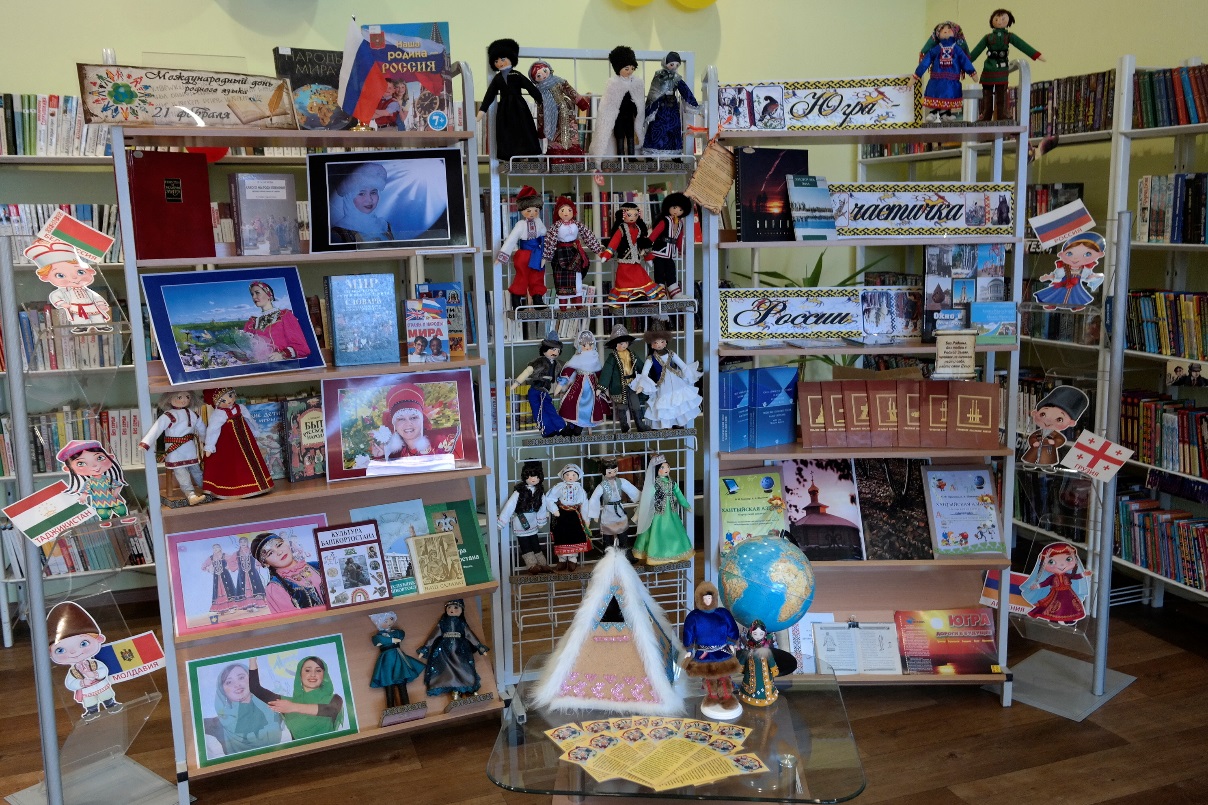 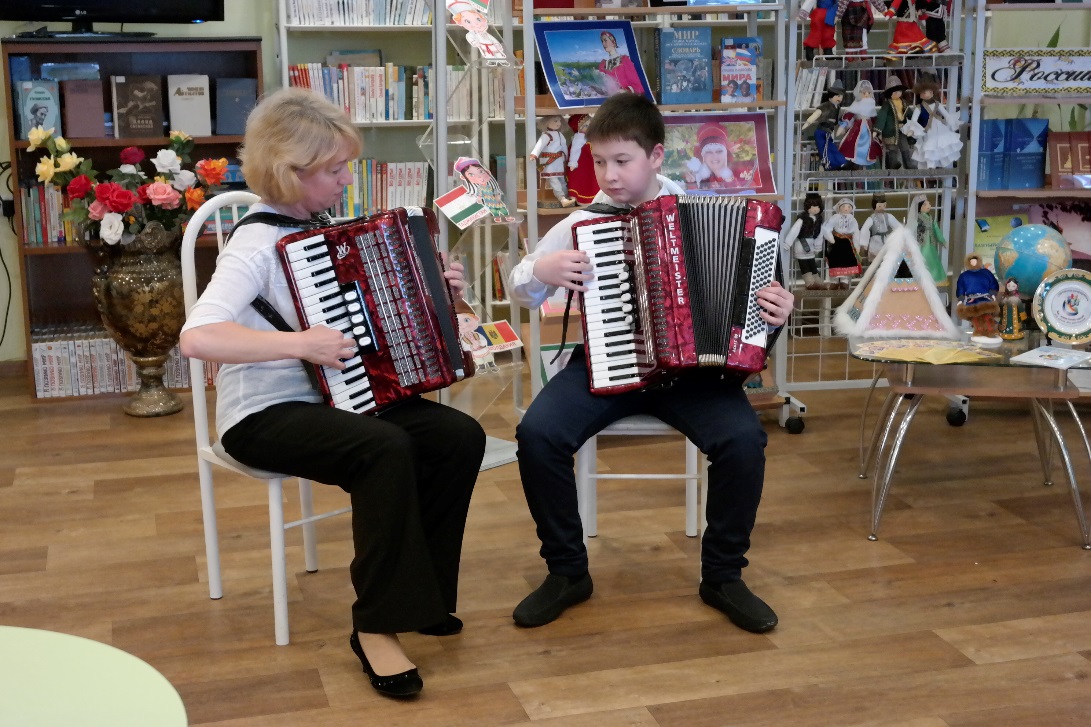 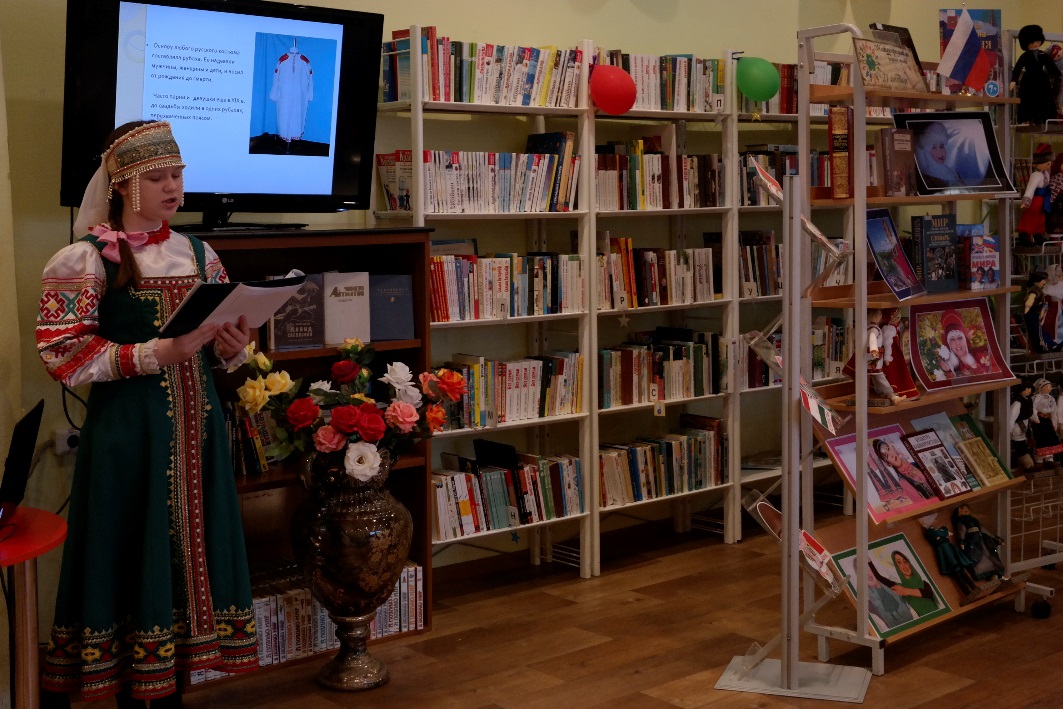 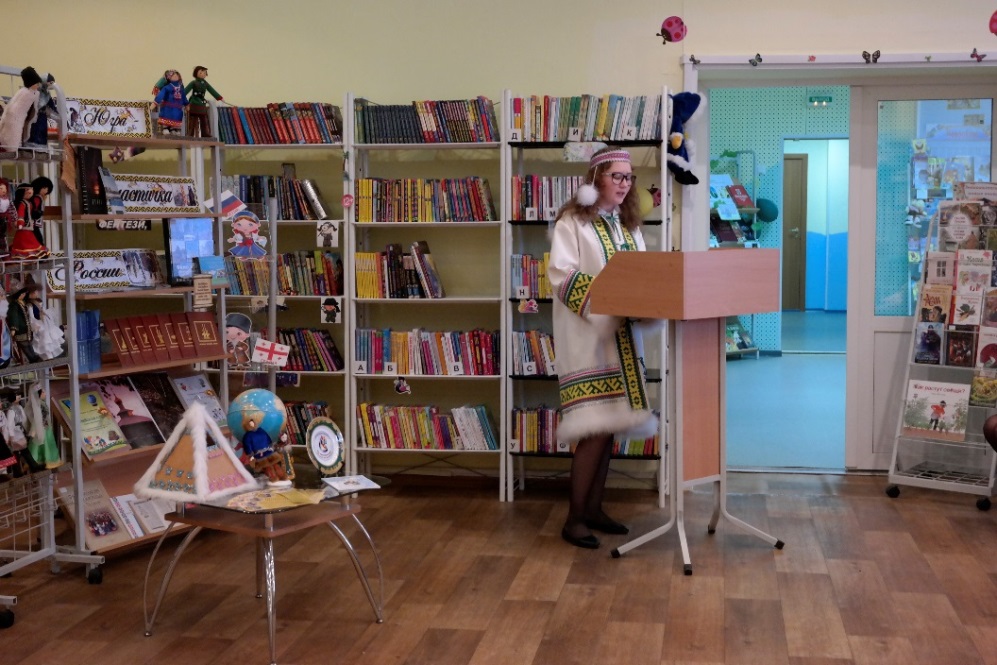 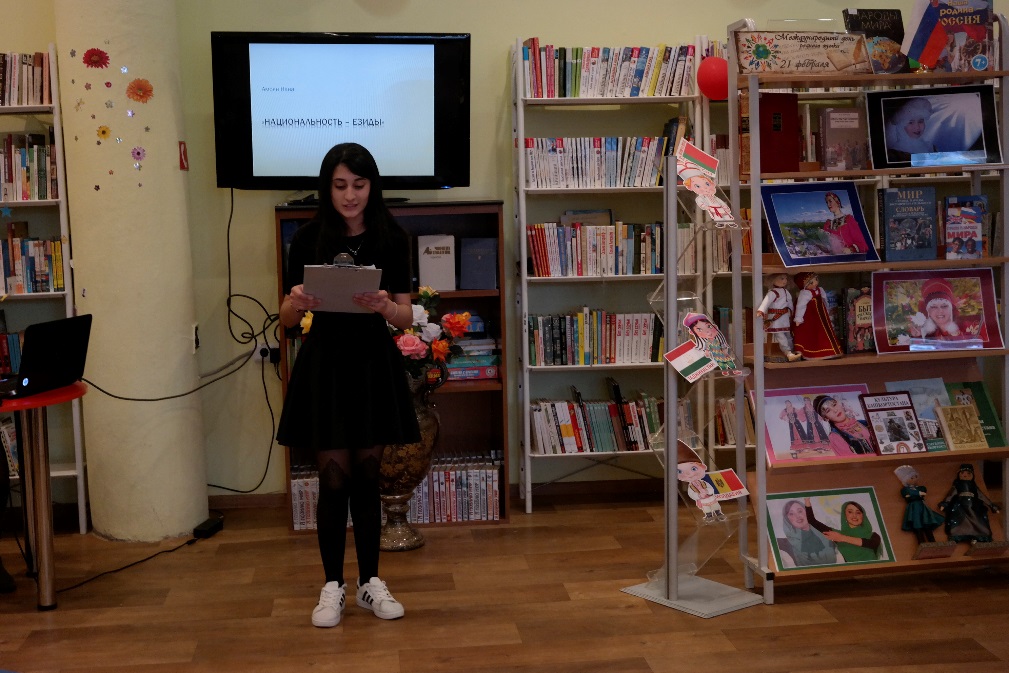 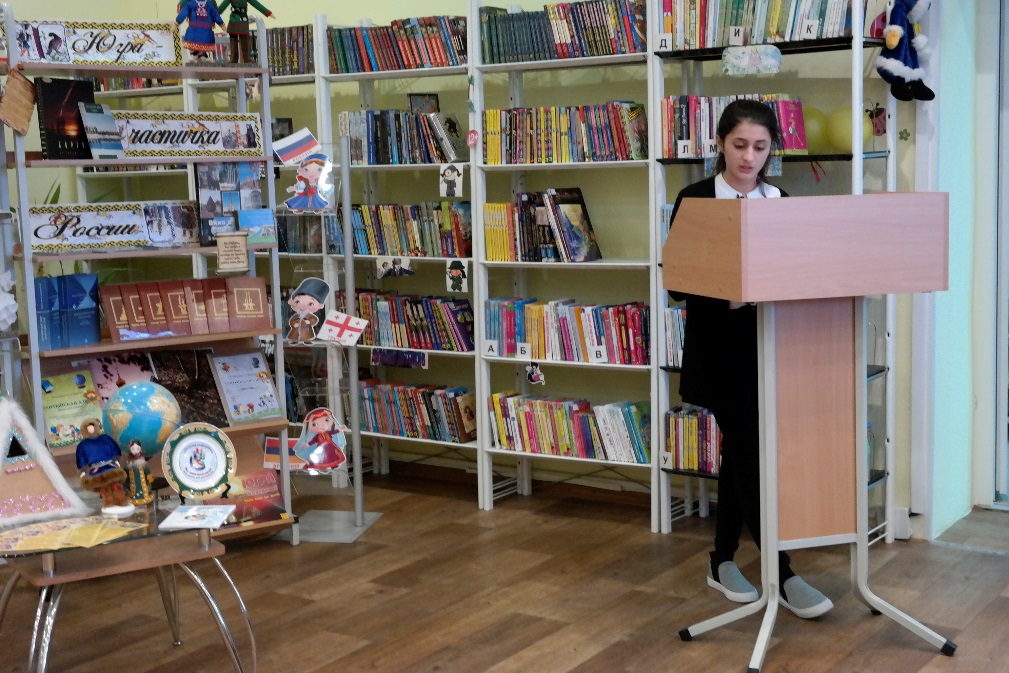 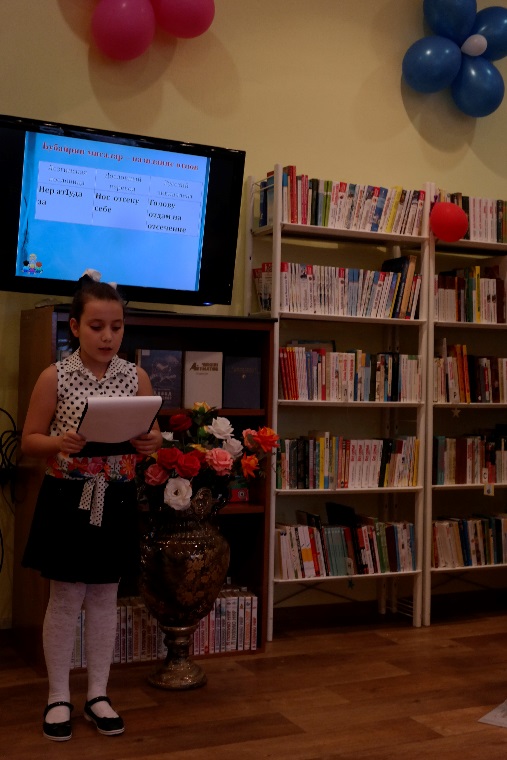 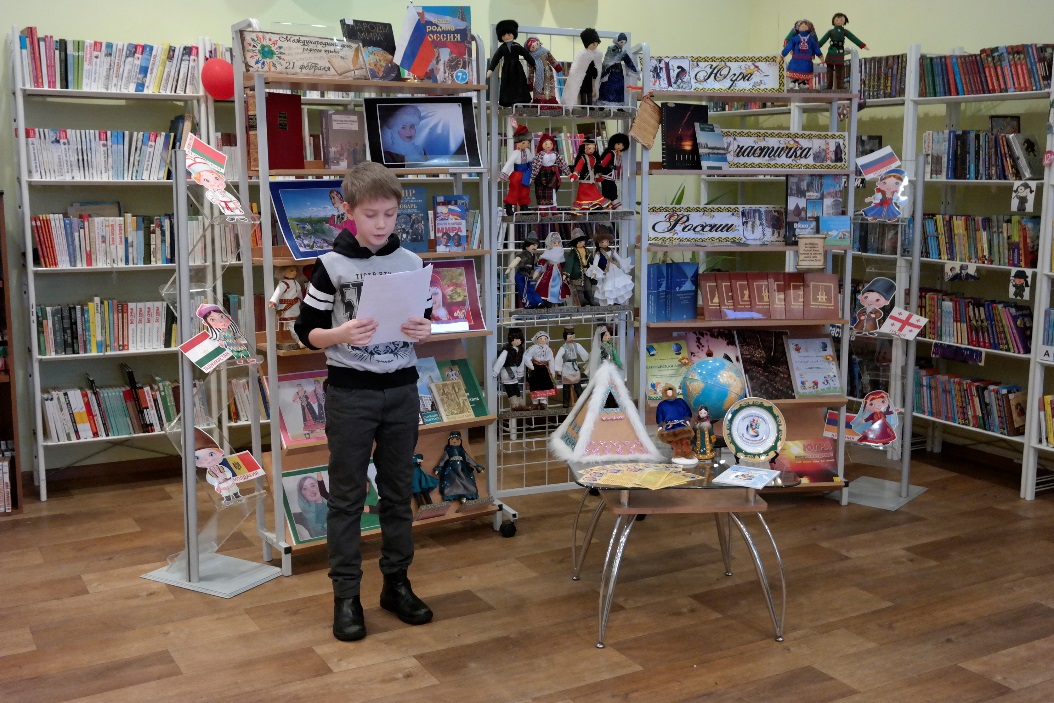 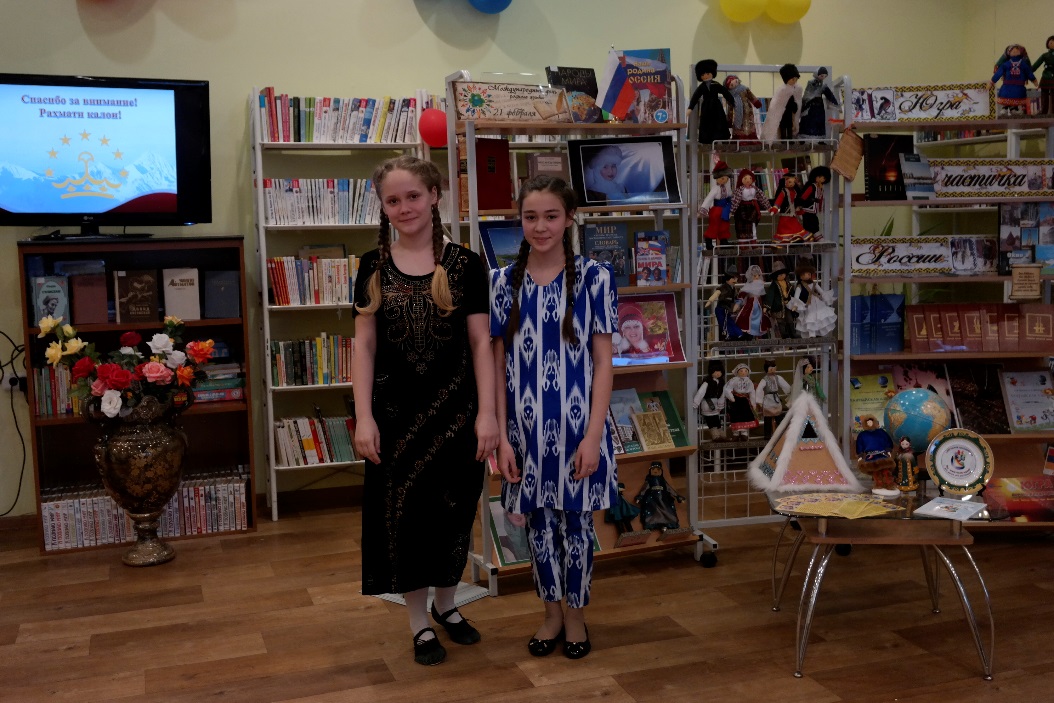 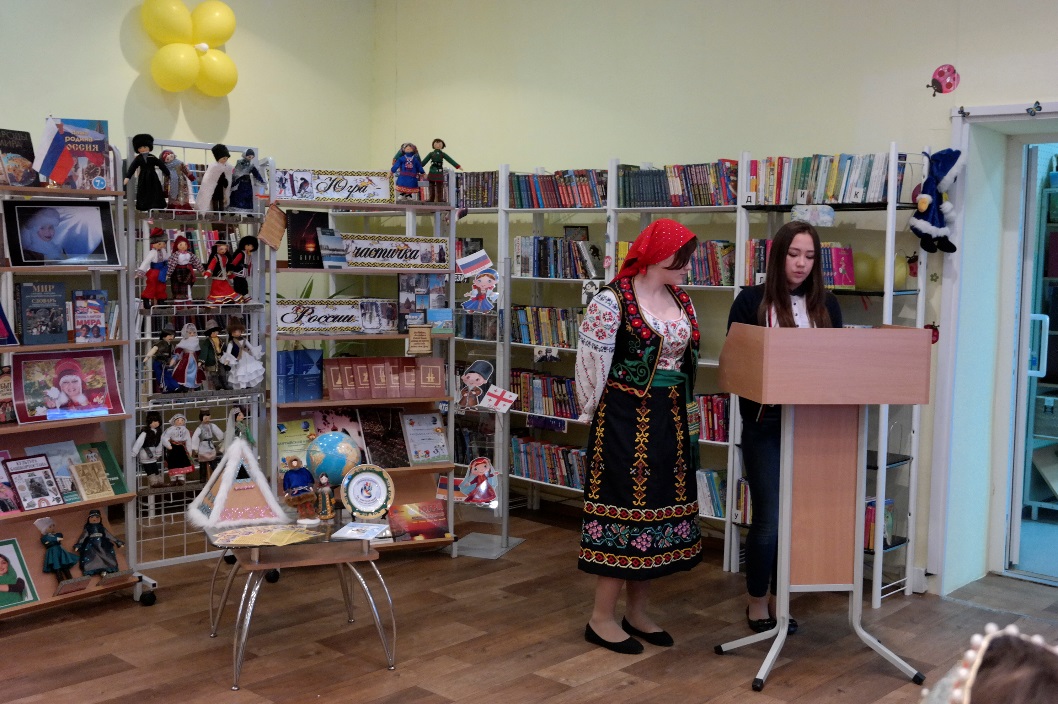 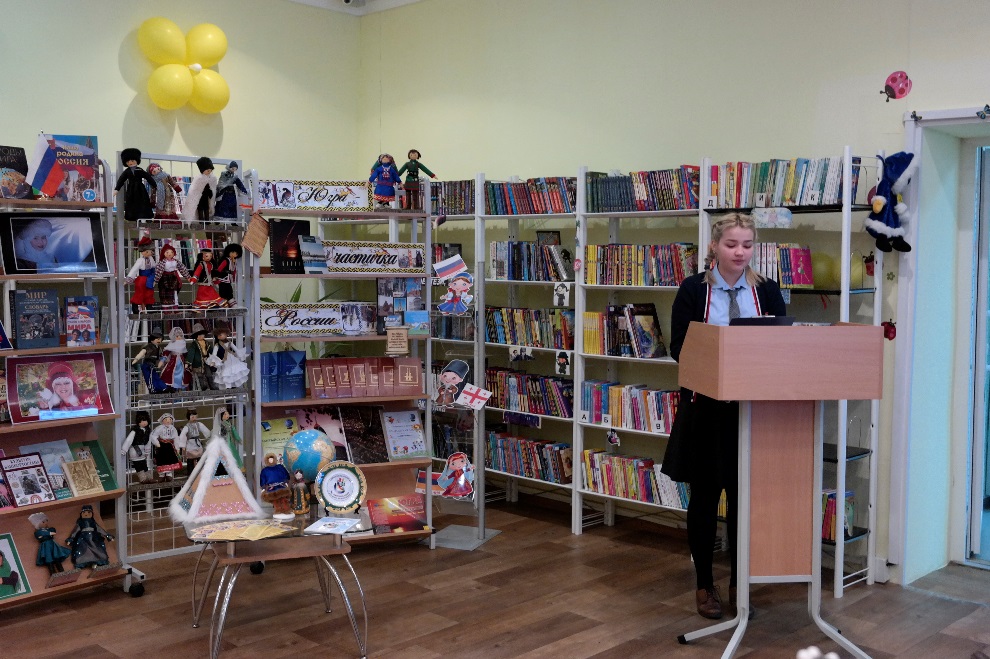 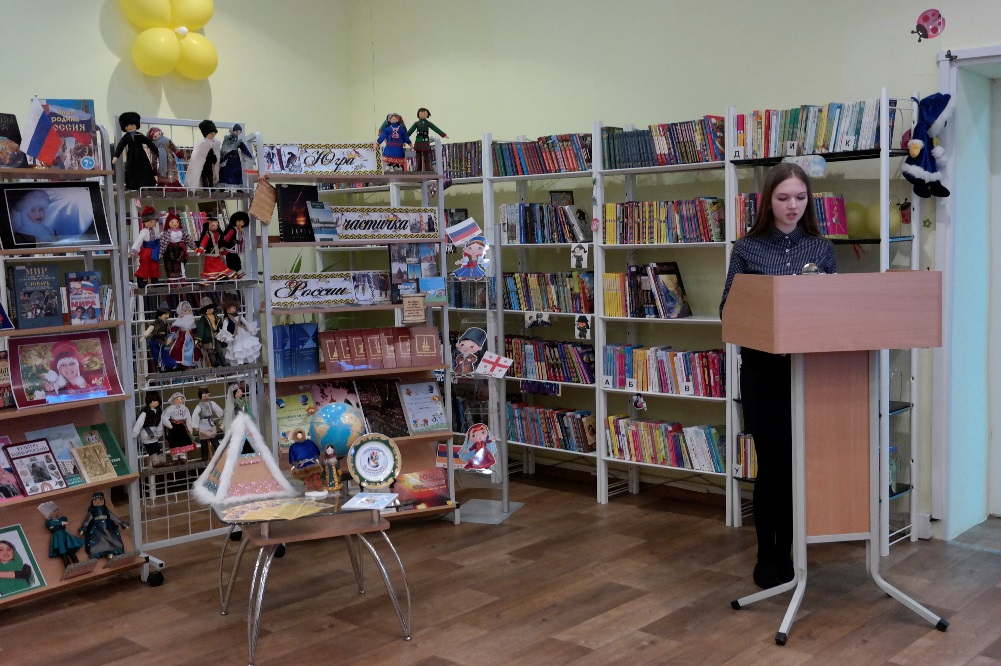 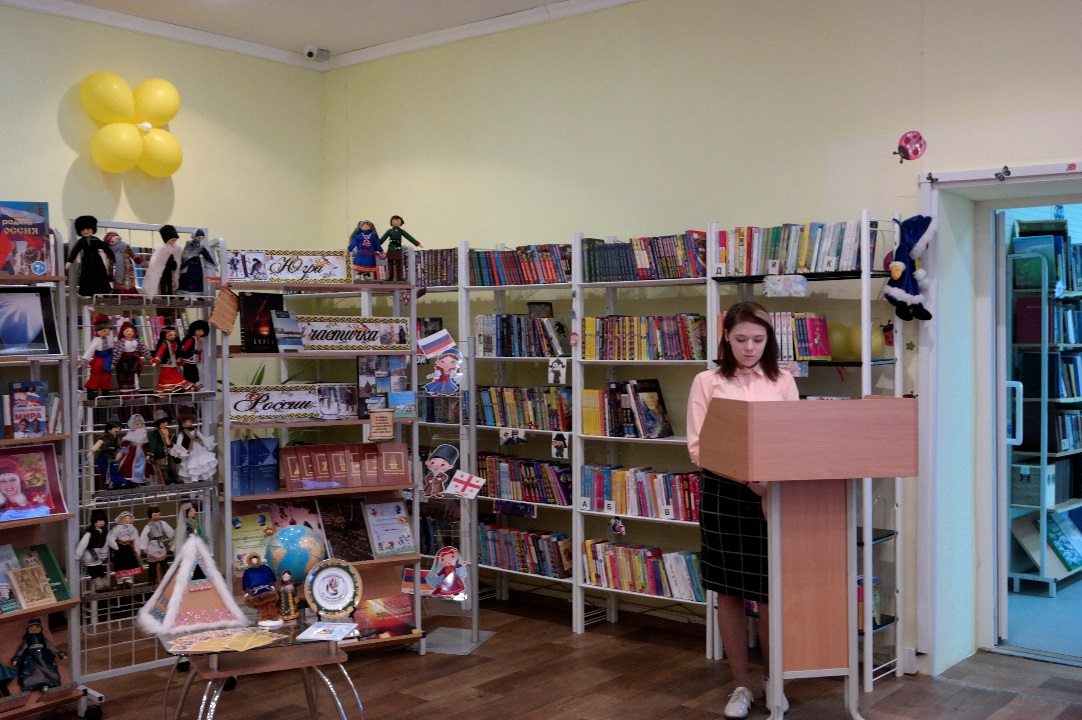 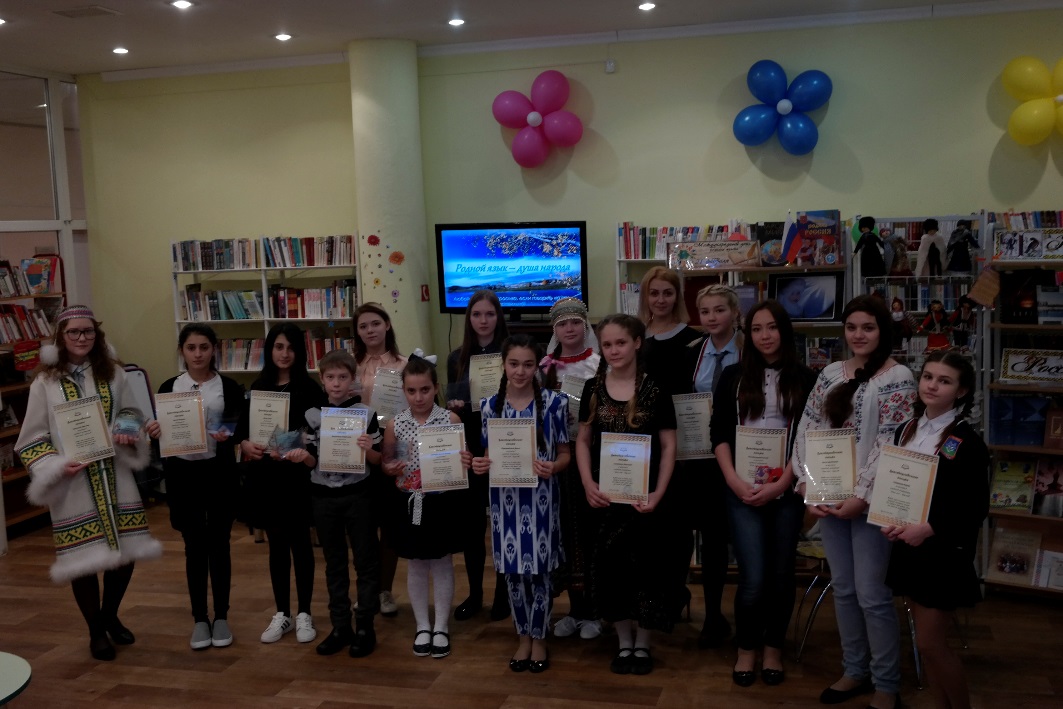 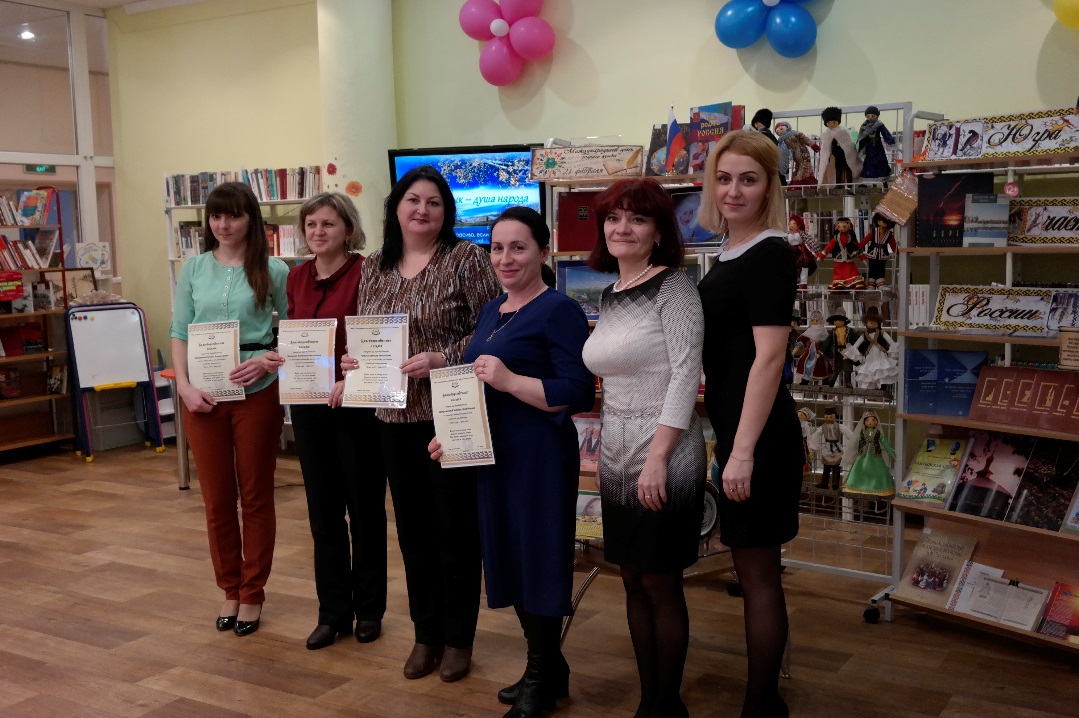 